Referat af møde i Samvirkets Styregruppe 17. december 2019 kl. 17 – 19Mødet afholdes i Det boligsociale hus, Yggdrasil, Dortesvej 35 A Dagsorden:Velkomst og dagsorden v/ LoneLone bød velkommen. Ingen kommentarer til dagsordenen.Nyt fra Gellerupmodellen Anders orienterede om, at den nye skole og fusionsskolen var de to emner man talte meget om for tiden. Først et år efter at Tovshøjskolen flytter ud, får Stensagerskolen mulighed for at flytte ind. Man har også talt om de unge mennesker der skabte problemer i Blixens. Man fik talt med deres forældre og der kom ro på igen.  Herudover orienterede Anders om, at lokalpolitiet skal starte ’community policing’, hvor de skal udbrede deres arbejde til andre steder i byen. Med samme antal mænd og uden ekstra ressourcer. Formålet med ’community policing’ er at opbygge relationer og få et tæt samarbejde med civilsamfundet.Nyt fra Den Boligsociale Helhedsplan I fredags blev der afholdt et informationsarrangement for forældre i bydelen om hardballpistoler og lattergaspatroner. Der var ca. 100 som deltog. Desuden blev Bydelsmødrene fejret i december med en fin ceremoni, hvor rådmand Kristian Würtz havde budt ind til det og anerkendte deres arbejde. Det var et flot arrangement med en rigtig god stemning. Til marts starter et nyt baba hold samt et nyt bydelsmødre hold med 15-20 nye deltagere.Nyt fra afd. 4 Helle orienterede om igangsættelsen af en undersøgelse i de nedrivningstruede blokke. Undersøgelsen viser, at nogle få beboere er ved at flytte væk til Gudrunsvej. Nogle vil vente med at flytte til nedrivningen finder sted. Og så vil de flytte til enten Tilst eller Åbyhøj. Andre vil gerne blive i deres blok og det er også nogle af disse som var blevet genhuset efter tidligere nedrivninger. Afdelingsbestyrelsen har startet en lille cafe, hvor man kan snakke med dem om nedrivninger, aflevere spørgeskemaundersøgelsen mv.Nyt fra afd. 5Ladens renovering er gået i gang. Men intet andet nyt, da der ikke var en repræsentant til stede fra afd. 5.Tilbagemelding på Kvartalsmødet 3.12 Enighed om at det var et rigtig hyggeligt møde. Det hyggeligste nogensinde ifølge Anders Glahn.  Baba og Bydelsmødrene gjorde også et rigtig godt indtryk. Fællessangen havde en god effekt. Spændende at der kom 3-4 nysgerrige nytilflyttere. Henrik Haage fra politiet gjorde det også rigtig godt.  Orientering fra sidste møde i Byparksamvirket og hvad sker der i 2020 v/LoneUdvalget havde møde d. 25. november. Borgmesterens afdeling havde på mødet orienteret om, at de arbejder på en organisation for vedligeholdelse og drift i byparken. De har påtaget sig sekretariatsfunktionen. Jesper er dog stadig mødeleder. Lone foreslog, at man kunne gentænke Samvirkets konstruktion. Punktet kommer på til næste møde d. 7. januar.  Der er kompleksitetsforøgelse i området på grund af nye aktører. Vi trænger til at finde ud af, hvem er spillerne, parterne og hvornår lader de sig repræsentere. Jesper fastslog, han syntes det var en fordel, at borgmesterens afdeling har taget sekretærfunktionen. Lone vil holde møde med dem snart i forhold til overdragelse af sekretærfunktionen til dem. Til næste byparkssamvirkemøde kunne man invitere folk ind og få en drøftelse om, hvordan man koordinerer aktiviteter i byparken. Helle opponerede imod et samarbejde med de nye aktører, når beboerne ikke ved, hvad der skal ske med dem. Og det ikke er besluttet endnu, hvor skolen skal ligge. Det blev besluttet, at kredsen ikke bliver udvidet med flere kommunale parter. Lige nu er det dem der laver aktiviteter i byparken som skal køre Byparkssamvirket videre.Samvirkets ildsjælepris 2019 – procedureSenest 6. januar skal nomineringer være indsendt. Lone opfordrede styregruppen til at sprede budskabet.Årsmødet i januar – hvilket tema, programlægning etc.Årsmødet bliver afholdt på rooftoppen i Blixens. Mad, vagter og indretning er på plads. Styregruppen skal beslutte indhold. Helle foreslog, at man en halv time kunne gå rundt og snakke om de forskellige projekter/aktiviteter i området. Fx vha. nogle stande eller lign. Måske Oliven Spejderne eller andre foreninger kunne komme og fortælle om, hvad de laver. Der blev snakket om hvem der kunne inviteres. Beredskabet, museet, guidede ture, gellerup.nu, gavlmalerigruppen, teaterstykke, GAF, Bydelsmødrene, Højskolen, Gellerup Fællesråd blev foreslået. Jesper foreslog desuden, at man kunne stå ved et billede eller en collage og fortælle om sin forening. Formålet er at invitere både nye beboere og gamle beboere ind. Lone og Nebiye undersøger om foreningerne kan komme. Tidsrammen er 17-20:00. De ønskes fællessang, og en årsberetning. Der skal laves navnelabels fordi formålet også er networking. Lone laver et udkast til et program.       Forslag til mødedatoer for 2020:Årsmøde 28.01 2020 og 26.01 Årsmøde 2021Styregruppemøder: 07.01, 25.02, 21.04, 18.08, 06.10, 15.12 Styregruppemøde + 21.01. i 2021Arbejdslørdag 01.02Kvartalsmøder: 31.03, 02.06, 29.09 og 24.11 Introdage: 10.03 og 08.09 Chadi foreslog, at den nye arbejdsgruppe kunne vælge de nye datoer. Helle foreslog at den 25.2. bliver slået sammen med arbejdslørdagen d. 01.02. Arbejdslørdagen skal ligge d. 22. februar 2020. 9-14.Chadi og Iman genopstiller. Shukri fra Skovgårdsparken stiller muligvis op.  Evt. – herunder ”Hvad tager jeg med mig fra dagens møde”  Jesper foreslog, at man kunne lave en trafikskole i Gellerup. Lone informerede, at der er bevilget penge til sådan et projekt – Klub3 fik det i forbindelse med submidlerne til Skovgaardsparken. Mødet sluttede i god tid. Youssef foreslår nyt mødetidspunkt som er kl. 18.00.  Samvirket er et mødeforum for frivillige og offentlige personer i Gellerupområdet, der repræsenterer klubber og idrætsforeninger, kulturelle foreninger, GLOBUS1, skoler, biblioteket, Folkeinformation, kirken, de lokale moskeer, fællesrådet, lokalpolitiet, social- og beskæftigelsesforvaltningen, ildsjæle, boligforeningen samt afdelingsbestyrelserne i Gellerup og på Toveshøj.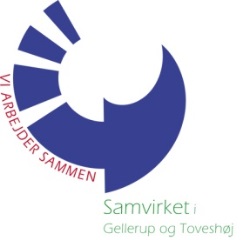 Deltagere: Jesper Kurdahl Larsen, Anders Glahn, Lotte Mose Boldsen, Youssef Abdul Kader, Helle Hansen, Chadi Ali Kayed, Iman Nasser og Randa Burara RadwanAfbud: IlhamUden afbud: Amal Mohamad, Solveig Petersen, Amal Mohamad, Walid MahmudAndet:Ordstyrer: Lone HedelundReferent: Nebiye KeskinStyregruppe medlemmer: Jesper Kurdahl Larsen, Anders Glahn, Lotte Mose Boldsen, Youssef Abdul Kader, Ilham Mohammed, Helle Hansen, Chadi Ali Kayed, Solveig Pedersen, Amal Mohamad, Iman Nasser, Walid Mahmud og Randa Burara Radwan 